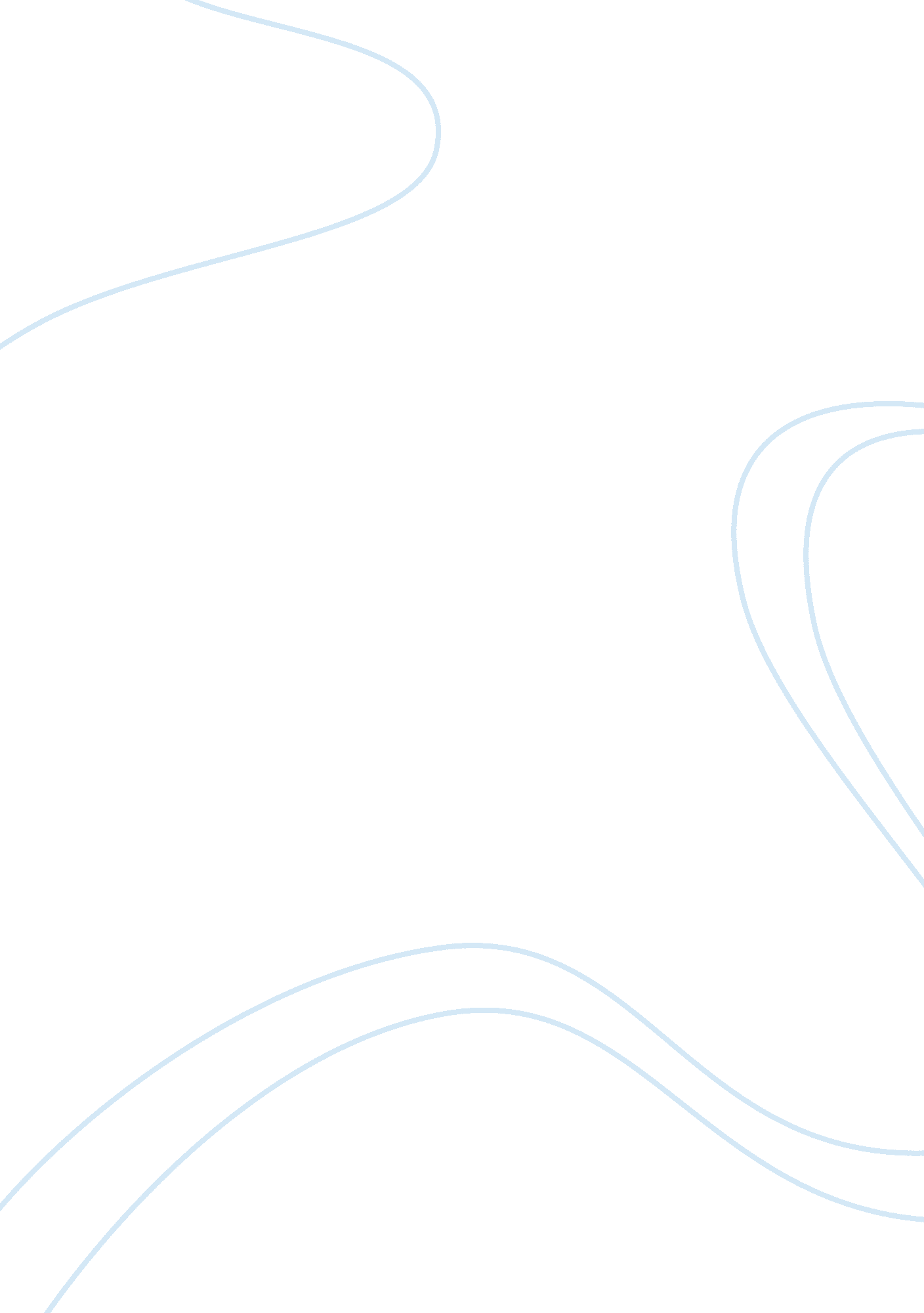 The future of life in organisations business essay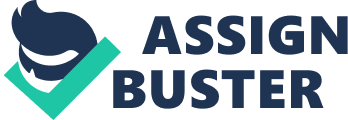 When the future life and good being of a concern administration is pre-planned at the present clip utilizing proper projections, strategic planning comes into drama. Hence, strategic planning entails some of the stairss and processs which can be put in topographic point in an administration so that it can see face lifting in the close or distant hereafter ( Samson & A ; Daft, 2009 ) . Each division within a company ought to craft its ain strategic program which will concentrate on growing and public presentation. This is necessary because the impressive growing of a concern administration is wholly dependent on laid out programs. Nevertheless, whether in a little or large company, a strategic program should be in a simplified version which is easy to understand, construe and implement. Complicated elements in a strategic program papers may non be helpful at all particularly when the same is to be implemented. As already mentioned, strategic program should be in signifier of a papers which implies that it has to be written for the interest of future mention. The written program should be clear every bit much as possible and every bit based on the existent province of the concern administration at the present clip. Although strategic planning is by and large considered to be the manner frontward for administrations which desire growing, it has its ain demerits and booby traps. However, the inevitable booby traps should non impede an administration from projecting into the hereafter by be aftering in the present ( Goodstein, Nolan & A ; Pfeiffer, 1993 ) . To get down with, a strategic program may non happen as expected bearing in head that the operational environment of the program can be really dynamic while the set aims are inactive. Such alterations which can sometimes be ineluctable may negatively impact the achievability the original program taking to important failures. Challenges confronting an administration at the present clip can non be sorted out or addressed by a piece of strategic program. Therefore, this program is merely utile at a ulterior day of the month and merely if the schemes are achieved. If the procedure of planning has loopholes, the result of the program itself may besides travel below par and so take to farther failures. When an administration leap from explicating a mission to developing the strategic program within a really short and unequal period of clip, it can take to a major booby trap of the program. When developing the strategic program, a concern direction is supposed to bear in head all the critical inside informations of the mission statement of the administration so that no individual development proposal is crafted nothingness of the companyaa‚¬a„? s mission. In add-on, sufficient clip should be allocated in the creative activity, preparation and execution of the strategic program ( Fogg, 1994 ) . There are some cases when the top organizational leading may neglect to integrate the subsidiary employees in the creative activity of the strategic program. Involving workers from all degrees of the administration in the procedure of strategic program and determination devising is necessary and can non be ignored at all. It should be recalled that all the employees in an administration are portion and package in the execution of the strategic program ( Samson & A ; Daft, 2009 ) . Another likely booby trap to strategic planning arises when the top direction resort to follow intuitive determinations which are non in understanding with the formal planning of the administration. This can besides confound employees within a company. They will non be in a place to indicate out which schemes to follow in the class of presenting their services ( Mintzberg & A ; Waters, 1982 ) . Unless the strategic program is used as a basic unit for quantifying public presentation, the program may non be worthy. Measuring the public presentation index of an administration is necessary in the procedure of tracking down the ab initio proposed schemes. A planning adviser plays an of import function in doing certain that the set down schemes are good formulated and besides come-at-able within the given period of clip. The adviser besides counterchecks resource handiness and allotment for each program and so gives the necessary advocate. In malice of these priceless functions played by the planning adviser, the direction should still take control of the full strategic model. Delegating the planning responsibilities to the full to the adviser is a serious booby trap. The direction must still possess the program and supervise its execution to the latter. A strategic program normally passes through different stages before it can eventually be articulated and its results realised. For illustration, it begins by the procedure of fixing the program itself. Key development issues are identified at this phase. Second, the schemes identified are developed, evaluated and re-evaluated to guarantee that they fit within the mission and vision of the company. Finally, the program is put on the execution stage ( Mintzberg & A ; Waters, 1982 ) . These are complex processs which requires the all the cardinal employees to be sharers of the procedure. Failure to make so may every bit good as lead to the booby trap of the strategic program. Furthermore, if the direction does non make an operating environment which is contributing for cooperation and besides immune to market kineticss, the strategic program may non enter important success. Small concerns excessively need to explicate strategic planning in their operations much more than the large houses which are good established and running. In fact, in order for a concern administration to turn, a concern program entirely is non sufficient, it is merely a reproduction of thoughts which the direction has in head but non strategically devised to better public presentation. It is imperative to underline that little houses have a higher demand for growing than large concerns which have already taken root. Besides, little concerns frequently faces a myriad of market hazards compared to lucubrate administrations and in instance of any contingency, they are bound to lose greatly. It is against this background that little companies need o prepare, develop and explicate really strong strategic programs for the interest of sustainability in the dynamic and hostile concern environment. As mentioned earlier, the success narrative of strategic planning in a concern is mostly dependent on quite a figure of factors. Regardless of the size of the concern, the result of a strategic program will be influenced by the processs and modes used in the readying and execution of the program. Therefore, strategic planning can take to improved public presentation in little companies if the undermentioned central rules are adhered to by both the direction and employees of a company. Although most little companies seldom transit into luxuriant corporations, the construct of strategic planning is one manner out of transforming little houses into big companies. There are several instance surveies which have noted down that little companies can merely see growing if they are merged or acquired by market leaders. This may non be universally true because if little houses purse and implement strategic planning to the latter, they can ever turn by springs and edge into elephantine companies ( Steiner, 1979 ) . This begins with grass root planning on the development of the immature company. Strategic planning will supply the right way for the company to take. In add-on, it will put the foundation for eventuality planning which is much needed in the bosom of the little administrations. Small graduated table endeavors may sometimes neglect to implement the procedure of execution of the strategic program developed. If the devised theoretical accounts are put into action, improved public presentation of these little graduated table endeavors will decidedly be achieved ( Goodstein, Nolan & A ; Pfeiffer, 1993 ) . This is besides the clear cut difference between little and large endeavors. The latter will seldom disregard to implement a strategic program toolkit chiefly because it has been to a great extent invested on. If little endeavors communicate to workers on the preparation and execution procedure of the strategic program, positive growing will be on the manner due to back up received from employees. Workers in any concern administration organize the anchor for growing. A company can non win when it ignores or does non elate the public presentation of employees. A little company which is nem con run by a manager and join forcesing employees will frequently accomplish the contents of a good crafted strategic program. This procedure besides entails affecting employees in the daily determination devising and end scene processs. Commitment is an indispensable ingredient in strategic planning of a little house. If both the executive arm of the administration and the low-level staff are committed in guaranting that the program works, so the size of the house does non count at all ; the aims will still be achieved. It is besides deserving observing that committedness stems from end puting theory. Employees will be committed if the ends which are set in the strategic program are good understood. Furthermore, the program is bound to win if the direction instils committedness to the employees in two ways. First, workers should be made to understand the importance of the full strategic program and the ends set in it ( Steiner, 1979 ) . Without a sense of importance in the written papers, there will be deficiency of committedness and irrespective of the size of the administration ; the strategic program will non be functional. Another manner of heightening committedness is by guaranting that employees can realize the benefit of the strategic program on their portion and non merely on the general well being of the administration. For case, they can be promised extra periphery benefits in add-on to such motivative factors like higher wages and publicities. Small houses which adhere to such steps will frequently win in their pursuit for growing into market leaders ( Fogg, 1994 ) . Similar to any other facet of planning, strategic planning besides requires important inputs. This includes luxuriant intrinsic and extrinsic research to determine the ability of the little company against the tendencies in the current and future market. In this respect, the competitory analysis of the house should be brought into consideration in add-on to the ability of the administration to set about certain be aftering steps based on resource handiness ( Steiner, 1979 ) . Strategic planning developed by little houses can frequently sail through if the two mentioned elements are critically analysed. Hence, whether a concern endeavor is little or expanse in size, painstaking strategic planning followed by punctilious execution can better public presentation. 